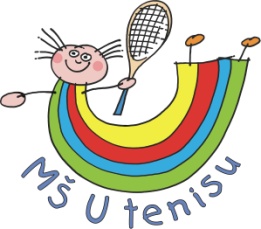                                                      EVIDENČNÍ LIST DÍTĚTE                                               v Mateřské škole Přerov, U tenisu 2Jméno (jména) a příjmení dítěte: ……………………………………………………………….Adresa trvalého pobytu: ………………………………………………………………………..Datum narození: …………………………  Rodné číslo: ……………………………………...Státní občanství: ...……………………….  Zdravotní pojišťovna: ……………………………===================================================================				Matka:						Otec:Jméno a příjmení: ………………………………		……………………………………………………………………………………….		……………………………………Adresa: …………………………………………		……………………………………………………………………………………….		……………………………………Telefon*: ……………………………………….		……………………………………………………………………………………….                  ……………………………………E-mail*: ………………………………………..                  ……………………………………
Telefon při náhlém onemocnění dítěte: ……………………………………………………………………………………………………………………………………………………………...
Dítě bude z mateřské školy vyzvedávat (jméno a příjmení): ..……………………………………………………………………………………………………………………………………..…………………………………………………………………………………………………..…………………………………………………………………………………………………..Školní rok:	Škola:				           Třída:		Přijato:		Odešlo:*) jedná se o nepovinný údaj na základě dohody s rodiči			Vyjádření lékaře:1. Dítě je zdravé, může být přijato do mateřské školy2. Dítě vyžaduje speciální péči v oblasti     a)	b)	c)	d)a)	zdravotníb)	tělesnéc)	smyslovéd)	jinéJiná závažná sdělení o dítěti: ………………………………………………………………………………………………………………………………………………………………………...…………………………………………………………………………………………………...Alergie: ………………………………………………………………………………………….…………………………………………………………………………………………………...…………………………………………………………………………………………………...3. Dítě je řádně očkováno podle očkovacího kalendáře ………………………………………...…………………………………………………………………………………………………...4. Možnost účasti na akcích školy - plavání, saunování, škola v příroděV ……………………dne: ……………………						   	________________________________						  		razítko a podpis lékaře
Odklad školní docházky na rok: …………………………	ze dne: ……………………………č.j.:………………………………………………………..
U rozvedených rodičů:č. rozsudku  ………………………………	ze dne: …………………………………………...Dítě svěřené do péče: …………………………………………………………………………...Umožnění styku druhého rodiče s dítětem v době:……………………………………………...Bereme na vědomí svou povinnost předávat dítě učitelce/li do třídy, hlásit změny údajů v tomto evidenčním listě a omlouvat nepřítomnost dítěte v mateřské škole. Seznámili jsme se se školním řádem dostupným na stránkách www.msutenisu.cz a bereme 
na vědomí skutečnost, že jeho nedodržování může být důvodem ukončení docházky dítěte 
do mateřské školy.Součástí evidenčního listu dítěte je informovaný souhlas zákonného zástupce související s nařízením Evropského parlamentu a Rady (EU) 2016/679 ze dne 27. dubna 2016 o ochraně fyzických osob v souvislosti se zpracováním osobních údajů a o volném pohybu těchto údajů.V………….. dne……………        Podpisy obou zákonných zástupců:   ………………………

                                                                                                                   ………………………     